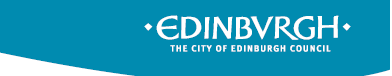 NAME OF NURSERY:CHILD’S DETAILSFAMILY DETAILSELIGIBLE 2 YEAR OLDS NURSERY CHOICE Due to Covid restrictions Local Authority Nurseries will only be offering the following models until further notice  For local authority settings onlyOr Partner Provider nurseries (please contact the partner direct about submitting application if this is your first-choice nursery)Most Partner Nurseries offer full days or part days (enter hours required) e.g. 8am - 6pm/9am - 3pm / 9am to12:30pm or any combination of hours your child requires.Is your child attending another nursery? If yes enter details below.Have you submitted an application to any other nursery, if so where?CHILD’S HEALTH INFORMATIONHealth ConditionsAny long-term illness, medical condition or disability?					Yes  No  If yes, please provide details		__________________________________________________					__________________________________________________If yes, has there been a professional assessment identifying a disability?		Yes  No  If yes, can you provide copies of the professional assessment?			Yes  No  Doctor’s DetailsHealth Board  (e.g. Lothian)  	__________________________________________________Practice Name			__________________________________________________Do you have any concerns about your child?  Yes  No  (please tick as appropriate)Sight						Hearing					Speech/Language					Coordination and movement		Behaviour						Toileting				Other			Please provide any relevant details		_____________________________________________________						_____________________________________________________						_____________________________________________________Dietary RequirementsAny special dietary requirements?		Yes  No  If yes, please provide details			______________________________________						______________________________________ETHNIC BACKGROUNDPlease tick ONLY ONE of the following categoriesAfrican – African/British/Scottish		Caribbean or Black 		White Gypsy Traveller	                                                                   Caribbean/British/ScottishAfrican – Other				Caribbean or Black – Other   White – Irish		Asian – Bangladeshi/British/Scottish	Mixed or multiple origins	White – Other		Asian – Chinese/British/Scottish		Not Disclosed			White – Other British	Asian – Indian/British/Scottish		Not known			White – Polish		Asian – Other				Other – Arab			White – Scottish	Asian – Pakistani/British/Scottish		Other – Other		If other, please provide details ___________________________ Languages SpokenMain Home Language	___________________Additional Language(s)	_____________________________________	CHILD’S RELIGIONPlease tick ONLY ONE of the following categoriesBuddhist                            		Sikh                  		Not DisclosedChristian   				Jewish                                   Not Known		Christian (RC)                                	Muslim                          	Other		Hindu                                 		None   			If other, please provide details ___________________________NATIONAL IDENTITYPlease tick ONLY ONE of the following categoriesBritish                            		Scottish              		Not KnownEnglish   				Welsh                                    Other		Northern Irish                                	Not Disclosed                          			If other, please provide details ___________________________DECLARATION OF PARENT/CARERI declare that the information on this form to be correct to the best of my knowledge.Parent/Carer Name (please print)	____________________________________Signature	_______________________________________	Date	___________________Data ProtectionThe processing of your personal information by City of Edinburgh Council is carried out in accordance with the Data Protection Act 2018.  The information contained within this form will be used to process your application for early learning and childcare.  Where appropriate, we may have to share information with other departments and agencies working with or on behalf of City of Edinburgh CouncilTHIS SECTION TO BE COMPLETED BY NURSERY/SCHOOL STAFFTHIS FORM AND RELEVANT DOCUMENTATION SHOULD BE RETURNED TO THE NURSERYAll application forms must be taken to the 1st choice nursery along with the following:Child’s Birth Certificate or in exceptional circumstances only the Passport Proof of Child’s Home Address – e.g. Council Tax Letter or Utility BillEligible 2 year olds Applications must also submit:Proof of parent/carers benefit, e.g. Award Letter (see section 3)NB – Applications cannot be accepted if this information is not provided
For a list of Local Authority nurseries/partner providers providing Eligible 2’s places if available please see below links Local Authority - For two year olds – The City of Edinburgh CouncilPartner Provider - Partner provider nurseries – The City of Edinburgh CouncilForenameKnown AsSurnameHome AddressPostcodeDate of Birth         /         /     GenderBirth Certificate No:or in exceptional circumstances only Passport No:The birth certificate number is in 3 parts District/Year of Birth/Entry No.   e.g. 763/2013/123 (Scottish) or LON/2013/123 (Other)Birth Certificate No:or in exceptional circumstances only Passport No:The birth certificate number is in 3 parts District/Year of Birth/Entry No.   e.g. 763/2013/123 (Scottish) or LON/2013/123 (Other)Birth Certificate No:or in exceptional circumstances only Passport No:The birth certificate number is in 3 parts District/Year of Birth/Entry No.   e.g. 763/2013/123 (Scottish) or LON/2013/123 (Other)Birth Certificate No:or in exceptional circumstances only Passport No:The birth certificate number is in 3 parts District/Year of Birth/Entry No.   e.g. 763/2013/123 (Scottish) or LON/2013/123 (Other)Relationship to ChildRelationship to ChildTitleTitleForenameForenameForenameSurnameSurnameAddressAddressPostcodeContact Tel NosContact Tel NosAuthorised to CollectAuthorised to CollectAuthorised to CollectYes No Yes No Yes No Emergency ContactEmergency ContactYes No Email AddressRelationship to ChildRelationship to ChildTitleTitleForenameForenameForenameSurnameSurnameAddressAddressPostcodeContact Tel NosContact Tel NosAuthorised to CollectAuthorised to CollectAuthorised to CollectYes No Yes No Yes No Emergency ContactEmergency ContactYes No Email AddressRelationship to ChildRelationship to ChildTitleTitleForenameForenameForenameSurnameSurnameAddressAddressPostcodeContact Tel NosContact Tel NosAuthorised to CollectAuthorised to CollectAuthorised to CollectYes No Yes No Yes No Emergency ContactEmergency ContactYes No Email AddressYOUR 2 YEAR OLD CHILD MAY BE ELIGIBLE FOR EARLY LEARNING AND CHILDCARE 1 WEEKAFTER THEIR SECOND BIRTHDAY IF ANY OF THE FOLLOWING CRITERIA APPLIES TO YOU.YOUR 2 YEAR OLD CHILD MAY BE ELIGIBLE FOR EARLY LEARNING AND CHILDCARE 1 WEEKAFTER THEIR SECOND BIRTHDAY IF ANY OF THE FOLLOWING CRITERIA APPLIES TO YOU.YOUR 2 YEAR OLD CHILD MAY BE ELIGIBLE FOR EARLY LEARNING AND CHILDCARE 1 WEEKAFTER THEIR SECOND BIRTHDAY IF ANY OF THE FOLLOWING CRITERIA APPLIES TO YOU.YOUR 2 YEAR OLD CHILD MAY BE ELIGIBLE FOR EARLY LEARNING AND CHILDCARE 1 WEEKAFTER THEIR SECOND BIRTHDAY IF ANY OF THE FOLLOWING CRITERIA APPLIES TO YOU.Please indicate below (√) if a parent or carer is in receipt of at least one of the following benefits:Please indicate below (√) if a parent or carer is in receipt of at least one of the following benefits:Please indicate below (√) if a parent or carer is in receipt of at least one of the following benefits:Please indicate below (√) if a parent or carer is in receipt of at least one of the following benefits:Income SupportChild Tax Credit ONLY and your annual income is below £16,480.Income Based Job Seekers AllowanceBoth Maximum Child Tax Credit and Working Tax Credit and your annual income is below £7,500Income Based Employment and Support Allowance Support under Part VI the Immigration and Asylum Act 1999Incapacity Benefit or Severe Disablement AllowanceUniversal Credit where household take-home pay is £625 a month or lessState Pension CreditOTHER QUALIFYING CRITERIAOTHER QUALIFYING CRITERIAOTHER QUALIFYING CRITERIAOTHER QUALIFYING CRITERIAPlease indicate below (√) if the child is:Please indicate below (√) if the child is:Please indicate below (√) if the child is:Please indicate below (√) if the child is:Looked After or is considered to be at risk of becoming looked after by a Local AuthorityUnder a Kinship Care OrderLiving with a Parent-appointed GuardianCare Experienced or has a parent who is Care experience will also be entitled to an Eligible 2’s funded place.In temporary accommodation/homelessOr if the family has:                                              Graduated from the Family Nurse Partnership (FNP)If you are currently in receipt of Free School Meals or Clothing Grant for another child, please provide details:Child’s Name:                                                                                        SchoolIf you are currently in receipt of Free School Meals or Clothing Grant for another child, please provide details:Child’s Name:                                                                                        SchoolIf you are currently in receipt of Free School Meals or Clothing Grant for another child, please provide details:Child’s Name:                                                                                        SchoolIf you are currently in receipt of Free School Meals or Clothing Grant for another child, please provide details:Child’s Name:                                                                                        SchoolWHICH NURSERY DO YOU WISH YOUR CHILD TO ATTENDPlease list 3 choices in priority order, whilst we will try to offer your first choice this cannot be guaranteed.  PLEASE RETURN THE COMPLETED FORM TO YOUR FIRST CHOICE NURSERY. * Go to  www.edinburgh.gov.uk/nursery  for a list of nurseries providing places for Eligible 2 year olds*WHICH NURSERY DO YOU WISH YOUR CHILD TO ATTENDPlease list 3 choices in priority order, whilst we will try to offer your first choice this cannot be guaranteed.  PLEASE RETURN THE COMPLETED FORM TO YOUR FIRST CHOICE NURSERY. * Go to  www.edinburgh.gov.uk/nursery  for a list of nurseries providing places for Eligible 2 year olds*1.Sibling attending this nursery/school:  Yes No (Category 4 - If yes please provide name & stage below)Name:                                                  Stage:2.2.3.3.If a place cannot be made available in your first choice of nursery you may wish to attend another nursery this year but you must advise the head teacher of the nursery of your first choice if you wish to remain on the waiting list for this year. If a place cannot be made available in your first choice of nursery you may wish to attend another nursery this year but you must advise the head teacher of the nursery of your first choice if you wish to remain on the waiting list for this year. Monday & TuesdayWednesday & ThursdayFlexi FridaySessionsMondayMondayTuesdayTuesdayWednesdayWednesdayThursdayThursdayFridayFridayAMPMAMPMAMPMAMPMAMPMSessionsMondayTuesdayWednesdayThursdayFridaySessionsCentre NameTotal Hours per weekCentre NameEARLY LEARNING & CHILDCARE APPLICATION FORMCompletion Advice Note for Parents/CarersYou are required to provide your child’s birth certificate or in exceptional circumstances, their passport.  Please take this to the nursery when you submit the application.  This will create a unique identification record for your child.We also require proof of your child’s home address, usually a Council Tax Letter or Utility Bill which should also be bring with the application If you are applying for an Eligible 2 year old, you will also be required to bring proof of parent/carers benefit e.g. Award Letter (see section 3)
If you NB – Your application will not be accepted if this information is not provided.Funding eligibilityChildren become eligible to receive funding for early learning and childcare usually in the term after their 3rd birthday or week after they turn 2 for eligible 2’s .  Please refer to the table below:For 3 to 5 year olds it may be possible to split your child’s nursery entitlement between a local authority and private nursery, however both centres must agree with this arrangement.  Priority for funding will be given to the local authority centre.  Child Health InformationIf you answer YES to any of the questions in this section, please provide full details.  To help the nursery understand and provide for your child’s needs, please tell us about any additional needs your child may have and about other professionals who may be involved with them.Please make sure that contact details are provided for the child’s Doctor.Ethnic BackgroundWe have a responsibility to offer an education service that meets the needs of all children.  The information we ask you to provide will be treated as private and confidential.For more information and a list of nurseries providing Eligible 2’s places go to Nursery places for two-year olds If you 